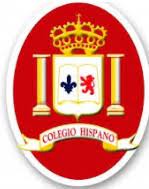 LISTA DE ÚTILES 20224º BásicoÚTILES DE USO DIARIO. ESTUCHE CON:12 lápices de colores12 plumones (colores)2 lápices grafitos 1 Goma de borrar 1 Pegamento en barra1 tijera punta roma1 sacapuntas1 regla 20 cm. (Se sugiere plástica por seguridad)LENGUAJE Y COMUNICACIÓN.1 cuaderno universitario de cuadro grande 100 hojas.  1 cuaderno de caligrafía Sopena cuaderno de ejercicios vertical editorial “Sopena” 4° básico, tamaño college. EDUCACIÓN MATEMÁTICA1 cuaderno universitario 100 hojas, de cuadro grande (con forro transparente). Cuaderno de geometría college 80 hojas cuadriculado.Transportador.CIENCIAS NATURALESCuaderno universitario de cuadro grande 100 hojas (con forro transparente). CIENCIAS SOCIALESCuaderno universitario de cuadro grande 100 hojas (con forro transparente). INGLÉS1 cuaderno universitario de cuadro grande 100 hojas (con forro transparente). EDUCACIÓN FÍSICA Y SALUD Uniforme deportivo oficial del establecimiento. (Buzo, calza/short y polera)Implementos de aseo: Traer bolso marcado con nombre y curso, que contenga los siguientes útiles: toalla de mano, jabón, peineta, desodorante, colonia y polera de recambio.MÚSICA1 cuaderno college de 80 hojasMetalófono.EDUCACIÓN ARTÍSTICA Y EDUCACIÓN TECNOLÓGICA (Tenerlos para cuando sean solicitados)Block H10Block de cartulinas de coloresTémperas, pincel, mezclador y vaso.Plastilinas Papel lustre 16 x 16 cm.Bienvenidos Año Escolar 2022